Практическое занятие №2                                                              Тема: «Физические величины»                           01.11.21 понедельникС помощью измерений мы познаем объекты и процессы окружающего мира, которые характеризуются своими свойствами. Свойства, для которых могут быть установлены и воспроизведены градации определенного размера называют физическими величинами.Физическая величина — одно из свойств физического объекта (физической системы, явления или процесса), общее в качественном отношении для многих физических объектов, но в количественном отношении индивидуальное для каждого из них.Качественная сторона понятия физическая величина определяет род величины (длина, масса), а количественная ее «размер» (длина, масса конкретного объекта). Размер физической величины существует объективно независимо от того знаем мы его или нет.Различают семь основных физических величин, которые характеризуют фундаментальные свойства материального мира:длина;масса;время;сила электрического тока;термодинамическая температура;количество вещества;сила света.С помощью этих и двух дополнительных величин — плоского и телесного углов, — введенных исключительно для удобства, образуют производные физические величины и обеспечивают описание свойств  физических объектов, явлений и процессов.Величины делятся на реальные и идеальные. Идеальные величины являются моделью реальных понятий и используются в основном в математике. Физические величины свойственны реальным объектам, явлениям и процессам. Реальные величины делятся на физические инефизические. Нефизические величины используются в нефизическихнауках — экономике, философии, социологии и т.п.Физические величины разумно разделить на измеряемые иоцениваемые. Измеряемые физические величины могут быть выражены  количественно в виде определенного числа установленных единицизмерения. Возможность введения и использования единиц измерения является отличительным признаком измеряемой физической величины. Если для физической величины нельзя ввести единицу измерения, то она относится к оцениваемым. Величины оценивают и измеряют при помощи        шкал.               Шкала величины — упорядоченная совокупность значений физической               величины, служащая исходной основой для измерений данной величиныКлассификация величин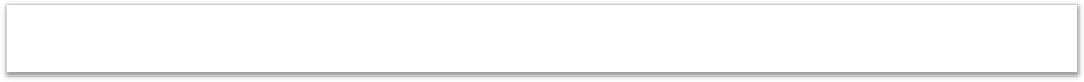 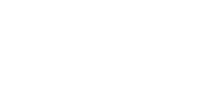 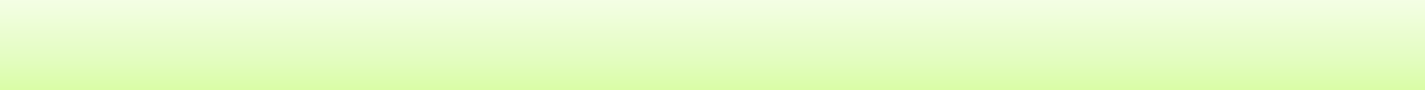 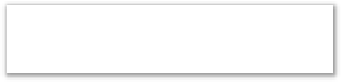 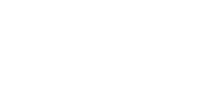 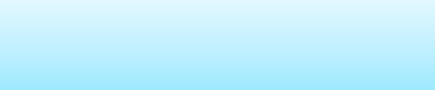 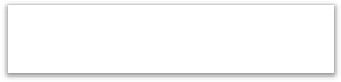 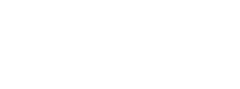 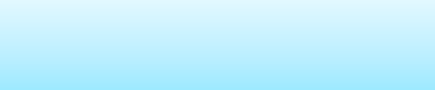 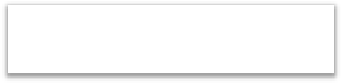 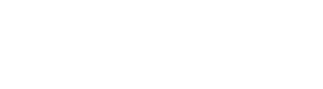 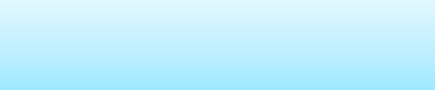 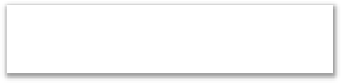 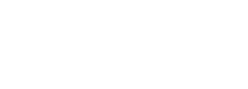 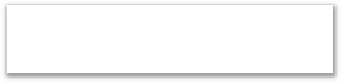 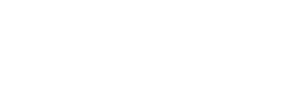 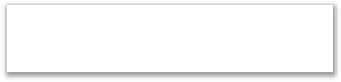 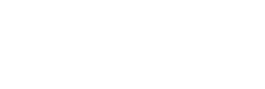 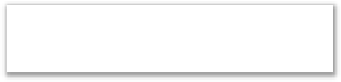 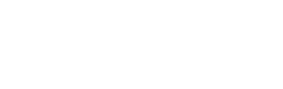 Физические величины делятся по видам явлений на следующие группы:Вещественные — описывают физические и физико-химические свойства веществ и материалов. Вещественные физические величины называют также пассивнымипотому, что для их измерения необходимо формировать сигнал измерительной информации при помощи вспомогательного источника энергии.Энергетические — описывают энергетические характеристики процессовпреобразования, передачи и использования энергии. Энергетические физические величины называют активными.Характеризующие протекание процессов во времени — к этой группе относят различного рода спектральные характеристики корреляционные функции и другие. По принадлежности к различным группам физических процессов физические величины подразделяют на следующие:пространственно-временные;механические;тепловые;электрические и магнитные;акустические;световые;физико-химические;ионизирующих излучений;атомной и ядерной физики.Также физические величины могут быть размерными и безразмерными.Классификация физических величинФизические величины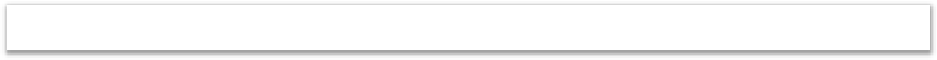 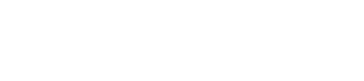 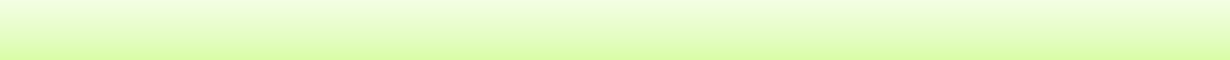 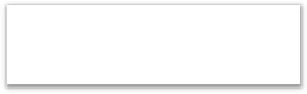 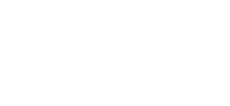 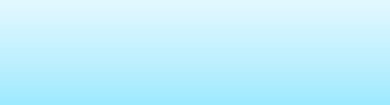 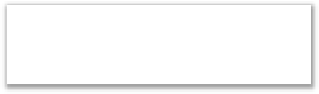 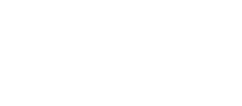 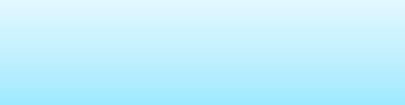 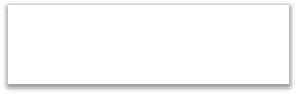 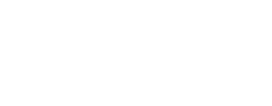 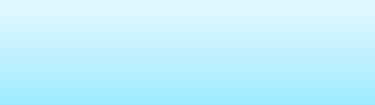 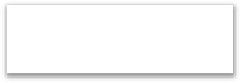 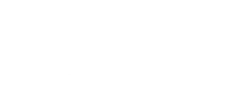 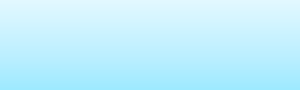 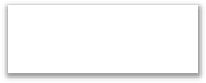 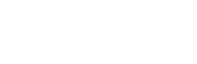 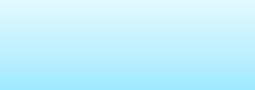 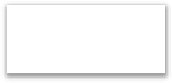 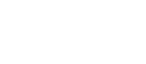 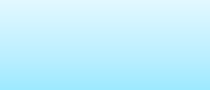 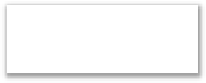 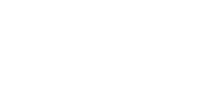 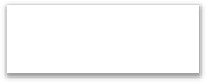 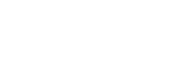 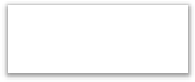 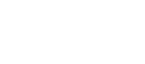 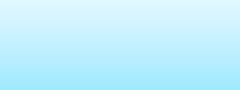 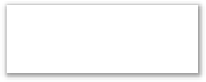 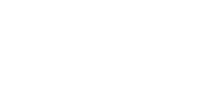 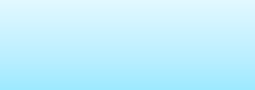 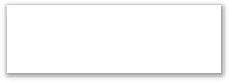 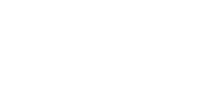 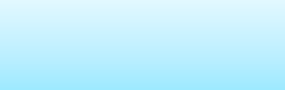 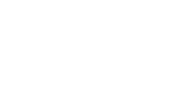 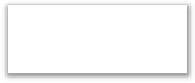 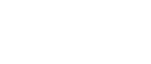 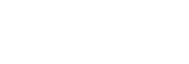 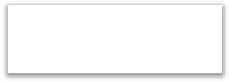 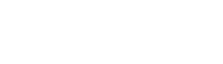 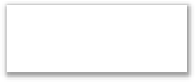 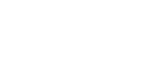 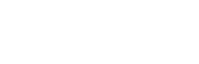 Вещественные (пассивные)Энергетические (активные)Характеризующие процессыПространственно- временныеМеханическиеТепловыеЭлектрические и магнитныеАкустическиеСветовыеИонизирующих излученийАтомной и ядерной физикиФизико- химическиеОсновныеПроизводныеДополнительныеРазмерные	Безразмерные